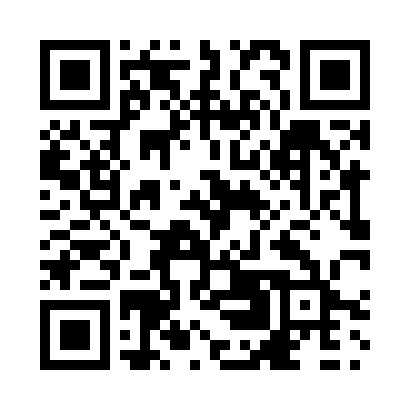 Prayer times for Camlachie, Ontario, CanadaWed 1 May 2024 - Fri 31 May 2024High Latitude Method: Angle Based RulePrayer Calculation Method: Islamic Society of North AmericaAsar Calculation Method: HanafiPrayer times provided by https://www.salahtimes.comDateDayFajrSunriseDhuhrAsrMaghribIsha1Wed4:526:221:266:248:3010:012Thu4:506:201:266:258:3210:023Fri4:486:191:256:258:3310:044Sat4:466:181:256:268:3410:055Sun4:456:161:256:278:3510:076Mon4:436:151:256:278:3610:087Tue4:416:141:256:288:3710:108Wed4:406:131:256:298:3810:129Thu4:386:111:256:298:3910:1310Fri4:366:101:256:308:4010:1511Sat4:356:091:256:318:4210:1612Sun4:336:081:256:318:4310:1813Mon4:316:071:256:328:4410:1914Tue4:306:061:256:328:4510:2115Wed4:286:051:256:338:4610:2316Thu4:276:041:256:348:4710:2417Fri4:256:031:256:348:4810:2618Sat4:246:021:256:358:4910:2719Sun4:236:011:256:358:5010:2920Mon4:216:001:256:368:5110:3021Tue4:205:591:256:378:5210:3122Wed4:195:581:256:378:5310:3323Thu4:175:571:256:388:5410:3424Fri4:165:571:266:388:5510:3625Sat4:155:561:266:398:5610:3726Sun4:145:551:266:398:5710:3827Mon4:135:551:266:408:5810:4028Tue4:125:541:266:408:5810:4129Wed4:115:531:266:418:5910:4230Thu4:105:531:266:429:0010:4431Fri4:095:521:266:429:0110:45